附件1(1)社團法人新竹縣智障福利協進會橫山村社區照顧關懷據點C級巷弄長照站服務人員預約據點服務造冊附件1(2)社團法人新竹縣智障福利協進會橫山村社區照顧關懷據點C級巷弄長照站服務對象預約據點服務造冊(第一組)課程名稱： 返老還童氣功、太極運動、客家歌謠                      預約時間：每周一、三、五填表人                 理事長               總幹事※請注意空間坪數換算，依照防疫指引可容納人數。(12人)附件1(3)社團法人新竹縣智障福利協進會橫山村社區照顧關懷據點C級巷弄長照站服務對象預約據點服務造冊(第二組)課程名稱： 返老還童氣功、客家歌謠                                   預約時間：每周二、四  填表人                 理事長                總幹事 ※請注意空間坪數換算，依照防疫指引可容納人數。(12人)附件2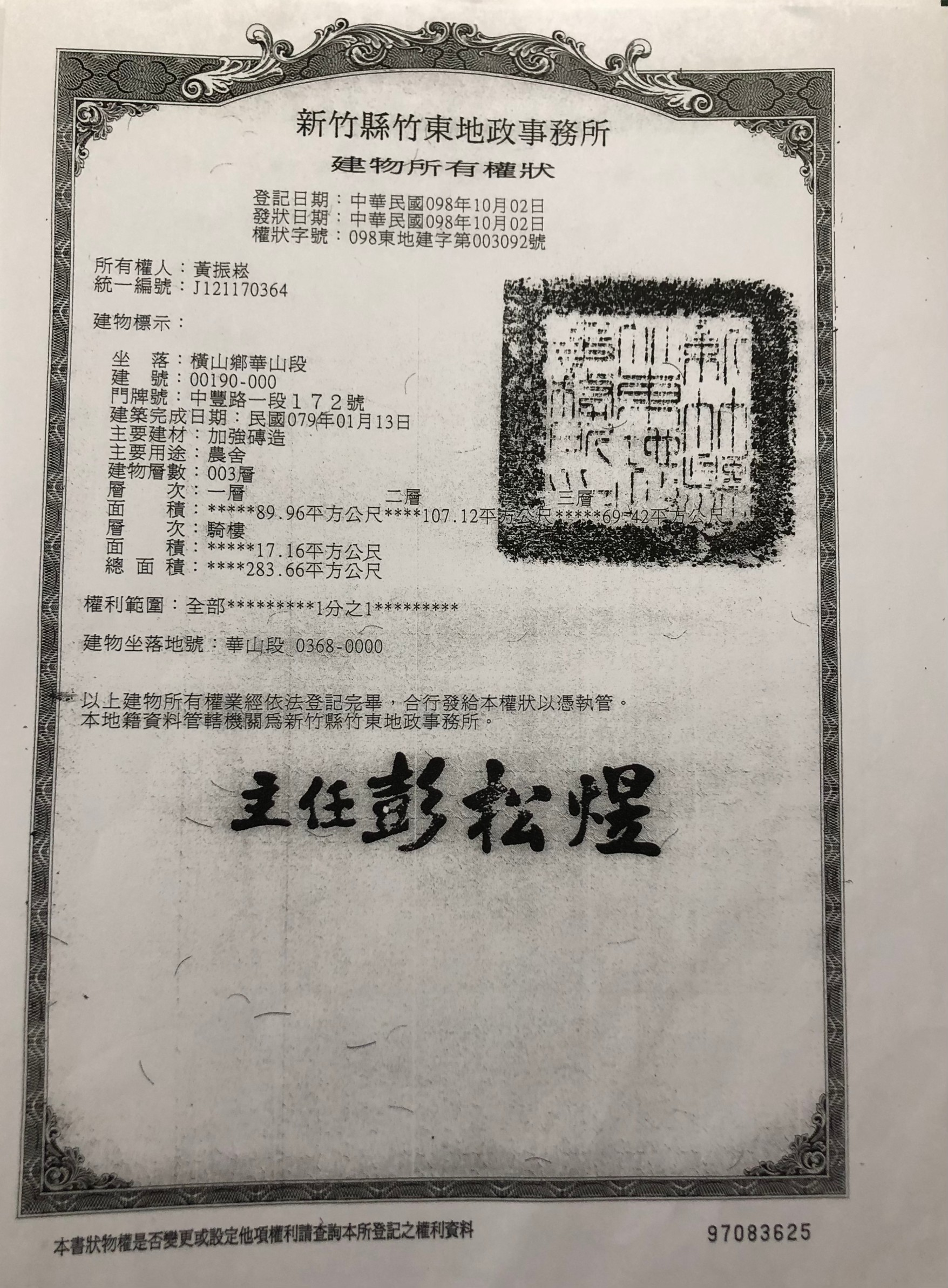 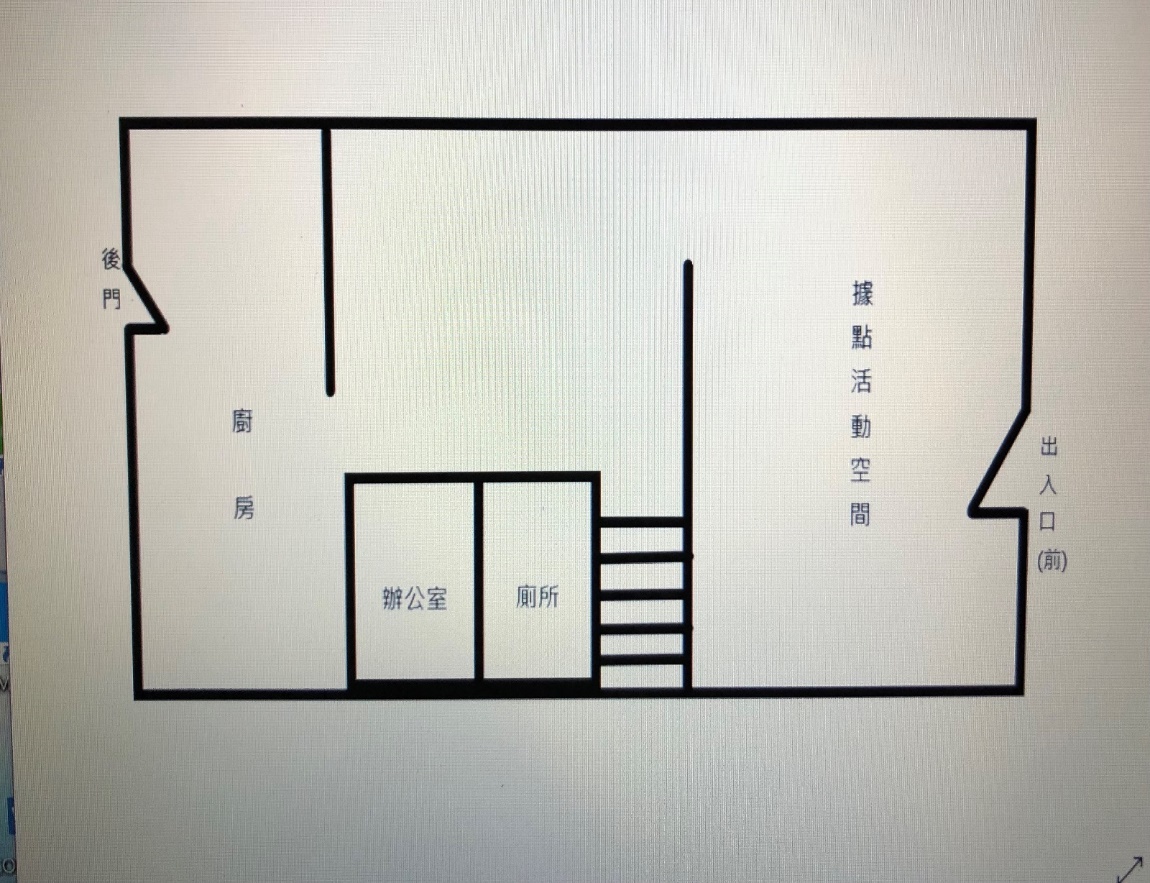 700cm*395cm=276,500cm2 (=27.65m2)27.65/2.25=12.28(容留人數為12人)附件3(1)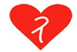 社團法人新竹縣智障福利協進會人事管理辦法一﹑本辦法適用人員:本會總幹事及聘用之有給職工作人員(以下統稱工作人員)。二﹑差勤請假：上班時間：比照政府所頒公務人員上班日為本會上班日，上班時間為上午8:30~12:30，下午3:30~17:30，上午8:00~8:30及下午17:00~17:30得彈性上下班，惟上午有出差、請假或遲到者(不論時間長短)下午不得彈性上下班。上下班時應於簽到(退)簿簽到(退)，並註記時間，無故未請假而未上班者則視為曠職，年度內差勤請假統計後提交理監事會審閱考核。因公務須外出或出差及其他各種假別，除突發情事外，應事先填寫公出簿或請假單，並獲准後始得離開辦公場所，特殊情形不及填寫者得以手機Line、簡訊傳送或電話等其他方式替代之，但仍須事先獲准。工作人員之各種請假3天內者，向總幹事提出並由總幹事代為批核；超過3天者向總幹事提出再轉理事長批核。總幹事各種假別則逕送理事長批核。因業務需要加班或假日出勤時以補修為原則，並以半年內補休完畢，加班、補休及各種請假以1小時為最小單位，年度內之特休假未休畢時可保留至次年六月。當有法定傳染之疾病時之請假辦法，須提出醫院診斷證明，依照勞基法病假處裡，薪資依照勞基法病假給薪計算，其請假流程依本辦法、「二差勤請假同款方式及流程辦理」，其職務代理人由協會安排調度，補添人力。防疫期間員工防疫措施應變處理辦法，依照中央疫情指揮中心規定辦理。三﹑工作：總幹事：承理事長之指示處理日常事務，並視業務須要，代理理事長分派工作人員任務。另綜理本會工作人員差勤、財務等管理。各服務方案工作人員：承接辦理縣政府委辦身心障礙者服務業務，協助配合辦理本會各項活動及支援相關業務。其他聘用人員依性質從事本會指派工作事項。工作人員於上班時間內不得從事與本會無關之業務。四﹑備註:   1. 自即日起公告後實施之。   2. 實施後得視需要檢討後修正之。中   華   民   國   110  年     8  月     14  日(修訂版)附件3(2)附件4社團法人新竹縣智障福利協進會橫山村社區照顧關懷據點C級巷弄長照站服務人員自主健康檢查紀錄表        姓名：                                    附件5COVID-19 採檢後應注意事項                                                    110 年06 月01日修訂        為降低可能傳播風險，並保障您自己、親友及周遭人士的健康，請您於       採檢後遵守下列注意事項： 自採檢醫院返家後，如仍有症狀，應留在家中，不可外出，如檢驗結果陽性，地方政府衛生主管機關將會通知及安排就醫或先行居家隔離等候安排後送醫療院所。 採檢後如症狀緩解，仍需持續自我健康監測 14 天(最後 1 次接觸日後或發病日後 14 日內)。 生病期間應於家中休養，並佩戴醫用口罩，非絕對必要，避免外出，與他人交談時，除戴上醫用口罩外，儘可能保持 1 公尺以上距離， 當口罩沾到口鼻分泌物時，應立即更換並內摺丟進垃圾桶。 維持手部清潔，保持經常洗手習慣，原則上可以使用肥皂和清水或酒精性乾洗手液進行手部清潔。另應注意儘量不要用手直接碰觸眼睛、鼻子和嘴巴。手部接觸到呼吸道分泌物時，請用肥皂及清水搓手及澈底洗淨。 採檢後如果症狀加劇，請確實佩戴好醫用口罩，並主動與衛生單位聯繫，或撥 1922，依指示儘速就醫，且禁止搭乘大眾運輸工具就醫。附件6TOCC 評估表姓名：＿＿＿＿＿＿＿＿                                   填寫日期：_____年____月____日 附件7                               社團法人新竹縣智障福利協進會橫山村社區照顧關懷據點C級巷弄長照站環境清潔及消毒記錄表     月份： 9           檢查人:附件8社團法人新竹縣智障福利協進會橫山村社區照顧關懷據點C級巷弄長照站課程活動表                                                   配合防疫指引調整課程內容如下           ＊伯公計畫-客家歌謠原需使用麥克風，配合防疫指引調整為清唱方式。附件9(1)社團法人新竹縣智障福利協進會橫山村社區照顧關懷據點C級巷弄長照站防疫物資請領規則本物資僅限於本據點防疫專用。若需請領以上物資請通知管理員，如物資低於保持庫存量時，應立即通知管理員，補足物資之庫存量，管理員每周至少盤點一次。防疫第一線人員：社工員、照服員、志工人員，測量之體溫人員應優先使用。隔離衣為有感染者出現(或疑似感染者出現時)緊急做使用，請務必在工作時配戴口罩及護目鏡，做好衛生防疫及消毒措施。中   華   民   國   110  年     8  月     14  日附件9(2)社團法人新竹縣智障福利協進會橫山村社區照顧關懷據點C級巷弄長照站防疫物資盤點表                                                  管理員:                                                                         附件10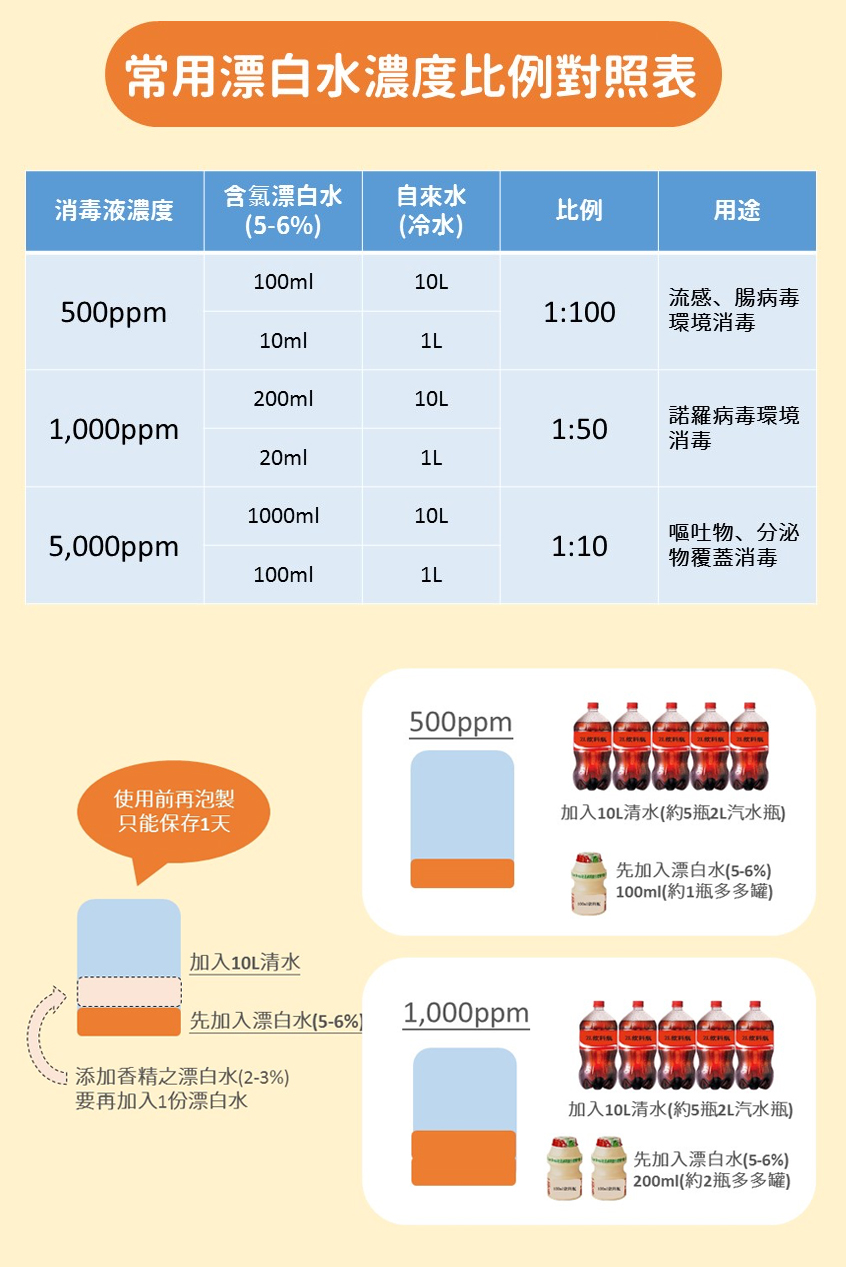 附件11社團法人新竹縣智障福利協進會橫山村社區照顧關懷據點C級巷弄長照站發現疑似確診或確診者之應變措施附件12(1)附件12(2)衛生福利多元預防社區式活動COVID-19快篩陽性通報單通報日期：______ 年 ______ 月 ______ 日活動據點承辦單位：___________________________________名稱：______________________________  通報人姓名：____________  聯絡電話：________________地址：_________縣/市 __________________________________________________活動空間是否有其他單位使用：□是(請填寫其他單位資訊)   □否   單位(1)名稱___________________________，緊急連絡人及聯絡電話_______________________________   單位(2)名稱___________________________，緊急連絡人及聯絡電話_______________________________   單位(3)名稱___________________________，緊急連絡人及聯絡電話_______________________________服務人員總人數：_____________  服務對象總人數：_____________   陪同者總人數：_____________※活動據點發現抗原快篩陽性之個案，請於24小時內填具本表回傳轄屬地方衛(社)政主管機關，並盡速取得病毒核酸檢驗報告     職稱/專任(兼任)/志   工/講師專/兼任/志工/講師姓名接種疫苗情形接種疫苗情形     職稱/專任(兼任)/志   工/講師專/兼任/志工/講師姓名第一劑日期第二劑日期理事長志工劉富玄110/07/19常務理事講師莊瑞蒼110/07/15講師講師胡春桃110/07/13講師講師姜義浪110/07/11家托社工員社工員陳秋花110/06/30廚師兼職林映均110/07/15照顧服務員專職趙筱菁110/07/18志工志工劉月燕110/07/16志工志工劉秀蘭110/07/03志工志工徐鳳英110/07/16姓名電話疫苗情形疫苗情形備註徐阿梅03-5936283■第一劑完成日期:6/28□第二劑完成   日期:     臧志秋0963-580131■第一劑完成日期:7/03  □第二劑完成   日期:     方德揚03-5934325■第一劑完成日期:7/03 □第二劑完成   日期:張次郎03-5954673■第一劑完成日期:7/15□第二劑完成   日期:     邱玉娥0933-831085■第一劑完成日期:7/15□第二劑完成   日期:     黃振聲 03-5932407■第一劑完成日期:7/20□第二劑完成   日期:     蔡圓惠03-5934691■第一劑完成日期:7/13□第二劑完成   日期:     溫勇吉03-5934699■第一劑完成日期:7/03 □第二劑完成   日期:姓名電話疫苗情形疫苗情形備註林文漢03-5934148 ■第一劑完成   日期:8/12□第二劑完成   日期:謝鳳珠0988-862522■第一劑完成日期:7/15□第二劑完成   日期:鄧鎮安03-5933773■第一劑完成日期:7/13□第二劑完成   日期:曾萬火0963-031139■第一劑完成日期:7/13  □第二劑完成   日期:    鍾善煥03-5935355■第一劑完成日期:7/29□第二劑完成   日期:彭錦宏0972-291229■第一劑完成日期:7/03□第二劑完成   日期:賴正雄03-5933598■第一劑完成日期:6/23 □第二劑完成   日期:彭徐雪妹0937-829759■第一劑完成   日期:6/28 □第二劑完成   日期:日期時間體溫健康狀況簽名備註:□無□發燒 □咳嗽 □喉嚨痛 □流鼻水 □腹瀉 □呼吸急促 □倦怠□其他__________:□無□發燒 □咳嗽 □喉嚨痛 □流鼻水 □腹瀉 □呼吸急促 □倦怠□其他__________:□無□發燒 □咳嗽 □喉嚨痛 □流鼻水 □腹瀉 □呼吸急促 □倦怠□其他__________:□無□發燒 □咳嗽 □喉嚨痛 □流鼻水 □腹瀉 □呼吸急促 □倦怠□其他__________:□無□發燒 □咳嗽 □喉嚨痛 □流鼻水 □腹瀉 □呼吸急促 □倦怠□其他__________□無□發燒 □咳嗽 □喉嚨痛 □流鼻水 □腹瀉 □呼吸急促 □倦怠□其他__________□無□發燒 □咳嗽 □喉嚨痛 □流鼻水 □腹瀉 □呼吸急促 □倦怠□其他__________□無□發燒 □咳嗽 □喉嚨痛 □流鼻水 □腹瀉 □呼吸急促 □倦怠□其他__________□無□發燒 □咳嗽 □喉嚨痛 □流鼻水 □腹瀉 □呼吸急促 □倦怠□其他__________□無□發燒 □咳嗽 □喉嚨痛 □流鼻水 □腹瀉 □呼吸急促 □倦怠□其他__________類別問題評估項目Travel History 旅遊史最近21日內旅遊史?□無 □自身曾至國外旅遊(前往的國家:___________________  )Occupation 職業別您的職業別為何?□無□醫院工作者(如醫事/非醫事人員，含外包人力、實習學生 及衛生保健志工等)□交通運輸業(如計程車、客運司機等) □旅遊業(如導遊) □旅館業(如房務、客務接待人員) □航空服務業(如航空機組人員等)□其他:______Contact History 接觸史您近期接觸及出入場所?※備註： 有相關接觸史21日後再來 院服務□無 □曾至醫院、診所就醫 □曾接觸自國外旅遊且有發燒/呼吸道症狀之親友/家屬 □曾出入機場、觀光景點及其他頻繁接觸外國人場所 □曾參與公眾集會    □宗教/政治/學術/藝文活動    □開學/畢業典禮、婚喪喜慶、運動賽事等聚眾活動    □野生動物與禽鳥接觸 □其他Cluster 是否群聚您近 1 個月內群聚史?※備註：如有相關群聚史21日後再 來院服務□無 □同住家人正在     □居家隔離    □居家檢疫     □自主健康管理(到期日: ______月/______日) □家人也有發燒或呼吸道症狀 □朋友也有發燒或呼吸道症狀 □同事也有發燒或呼吸道症狀類流感症狀最近14日內是否有右列症 狀※備註：最近14日內曾有疑似感染 症狀暫勿來院服務□無 □發燒 □咳嗽 □喉嚨痛 □流鼻水 □腹瀉 □味覺或嗅覺異常 □呼吸急促 □倦怠 □其他________________________  清潔/消毒項目/              時間日期門、窗門、窗門把手門把手飲水機飲水機置物櫃置物櫃桌椅桌椅廁所廁所垃圾桶垃圾桶 地板 地板清潔、消毒人員簽名  清潔/消毒項目/              時間日期中午下午中午  下午中午下午中午下午中午下午中午下午中午下午中午下午清潔、消毒人員簽名9/19/29/39/49/59/69/79/89/99/109/119/129/139/149/159/169/179/189/199/209/219/229/239/249/259/269/279/289/299/30星期一星期二星期三星期四星期五原先課程返老還童氣功伯公客家歌謠太極運動預防及延緩失能美術課程星期一星期二星期三星期四星期五調整後課程返老還童氣功返老還童氣功太極運動伯公客家歌謠伯公客家歌謠品名安全庫存量(1個月)添購/領取/盤點日期領取量剩餘庫存量領取人員盤點人員酒精12瓶(600cc)酒精12瓶(600cc)酒精12瓶(600cc)酒精12瓶(600cc)酒精12瓶(600cc)漂白水1桶(3.5L)漂白水1桶(3.5L)漂白水1桶(3.5L)漂白水1桶(3.5L)漂白水1桶(3.5L)口罩6盒口罩6盒口罩6盒口罩6盒口罩6盒手套6盒手套6盒手套6盒手套6盒手套6盒肥皂12個肥皂12個肥皂12個肥皂12個肥皂12個隔離衣、護目鏡3套隔離衣、護目鏡3套隔離衣、護目鏡3套隔離衣、護目鏡3套隔離衣、護目鏡3套時機漂白水配比步驟定期清潔消毒空間1:50(1,000ppm)使用稀釋後漂白水清潔空間(含固定設備)並保持室內通風。等待30分鐘後，再使用清水擦拭。清潔消毒疑似確診或確診者停留控間1:100(5,000ppm)使用稀釋後漂白水清潔空間(含固定設備)並保持室內通風。等待30分鐘後，再使用清水擦拭。清潔用品(拖把、抹布等)消毒1:100(5,000ppm)稀釋後漂白水浸泡清潔用具。30分鐘後，再用清水清洗乾淨並放置通風處晾乾。單位名稱連絡電話備註衛生福利部疾病管制署19220800-001-1922新竹縣政府社會處03-5518101新竹縣衛生局03-5518160橫山鄉公所03-5932001橫山鄉衛生所03-5932004個案姓名人員類別身分證字號/居留證號年齡病毒核酸檢驗採檢院所名稱安置場所（如仍於活動據點內，請註明地點）12檢核內容示意圖鼓勵所有相關服務人員安裝「台灣社交距離APP」，以科技輔助記錄個人相關接觸史。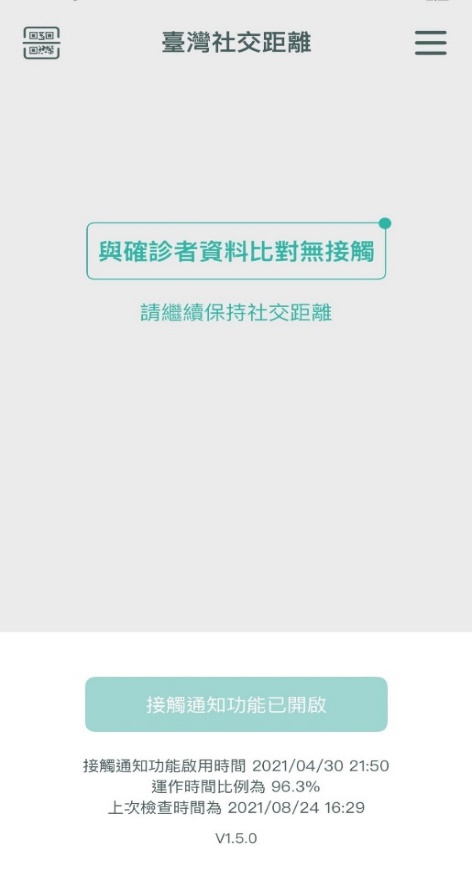 10. 服務人員、服務對象(含陪同者)進入    活動據點應全程佩戴口罩，並於入口    處進行體溫量測及執行手部衛生。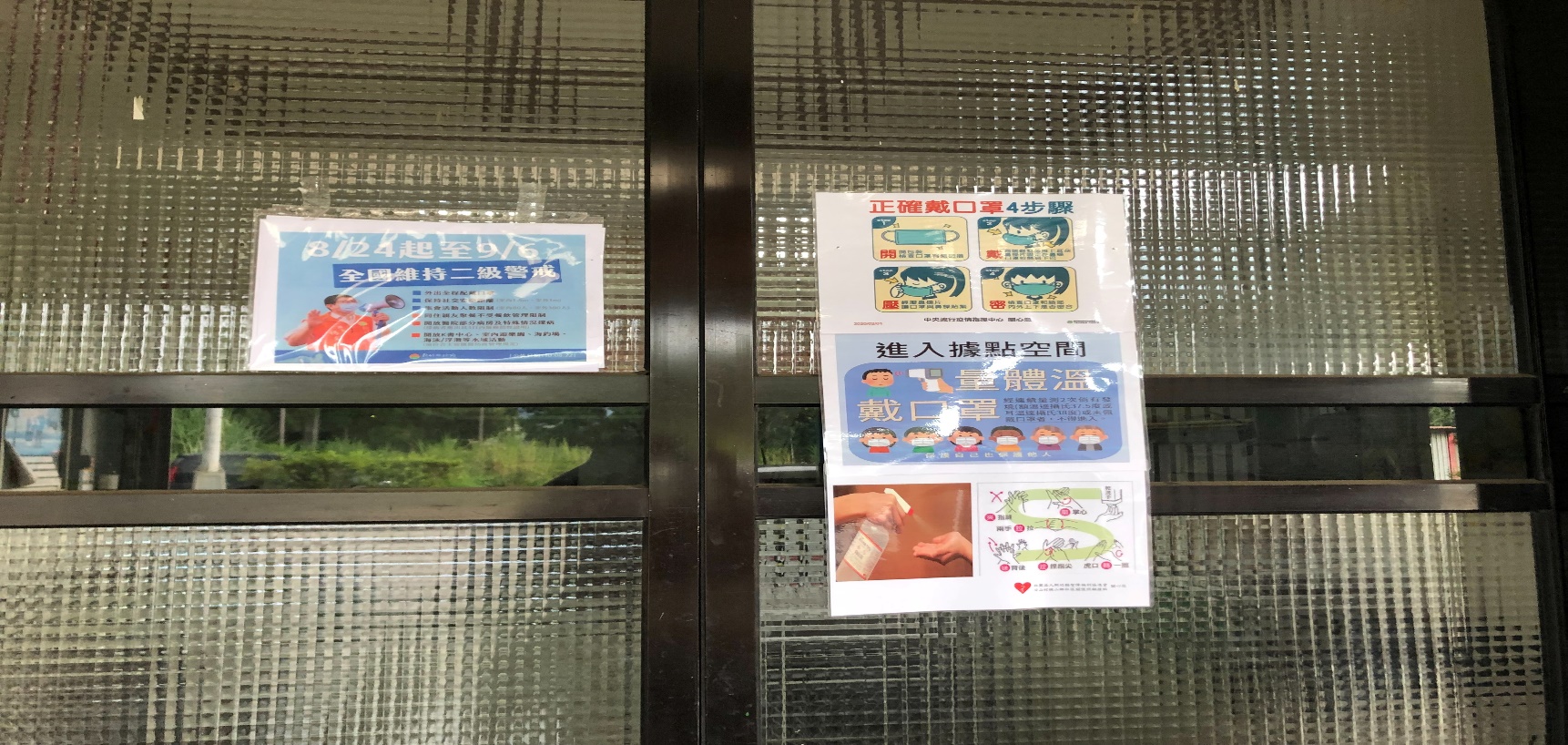 11. 備餐人員應佩戴口罩及帽子。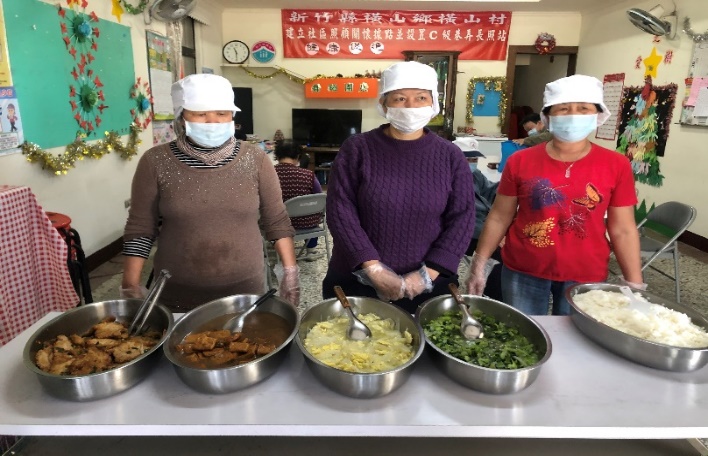 14. 建立分艙分流機制，確保服務過程可    保持室內 1.5 公尺之社交距離，空    間不足時可用隔板等防護措施替代。據點空間容留人數上限12人且能與他人保持1.5公尺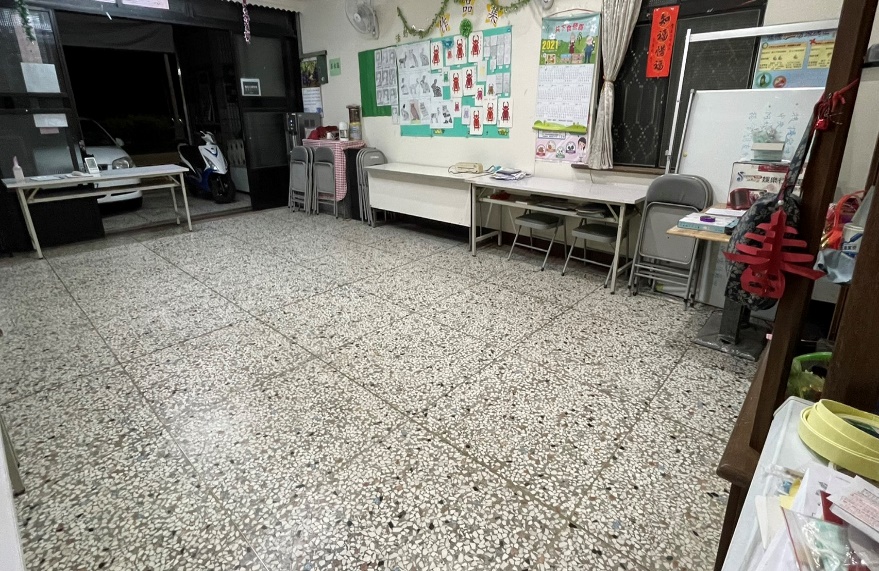 15. 如有疑似感染者有適當隔離空間，立    即協助就醫，加強場地清消。會增設椅子及移動式布簾加以區隔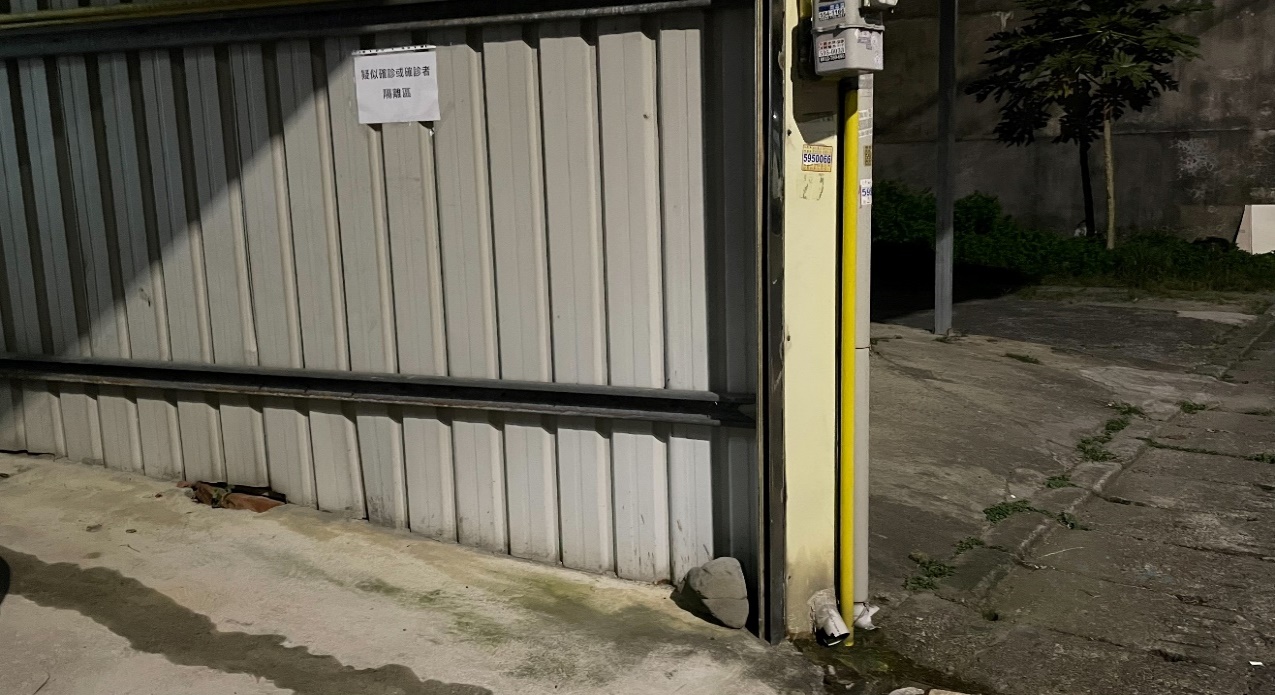 23. 規劃信件、物品收受適當之地點、動線與流程。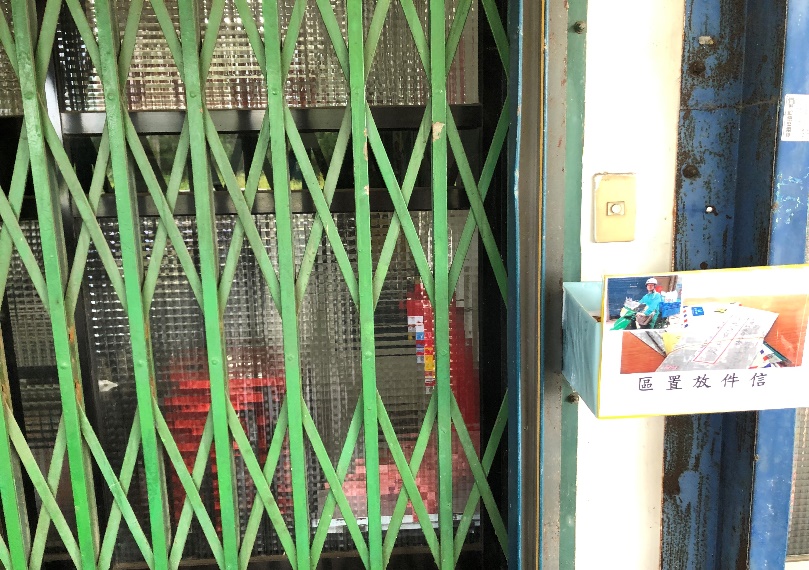 24. 因應疫情發展適時調整服務對象(含陪同者)管理措施及強化門禁管制，透過活動據點推播平臺及臉書(FB)等宣導管道，加強宣導防治嚴重特殊傳染性肺炎相關訊息，並於入口明顯處張貼相關管理規定和疫情警示海報。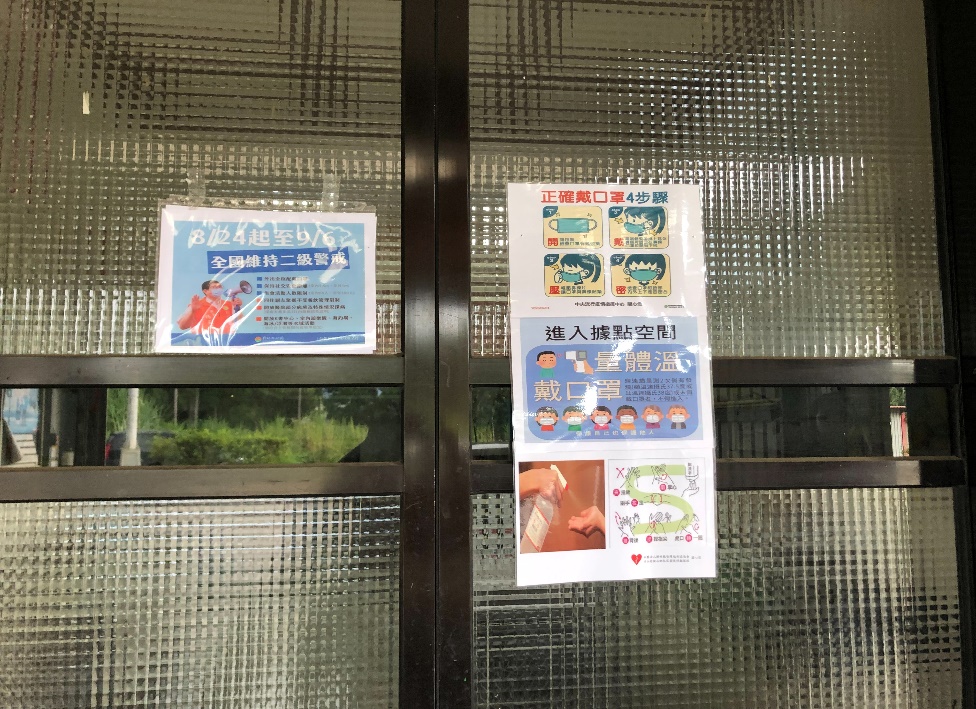 28. 於醒目的位置（如出入口、洗手間）張貼提醒「戴口罩」、「洗手」等標語或海報，並提醒工作人員、服務對象(含陪同者)落實手部衛生行為。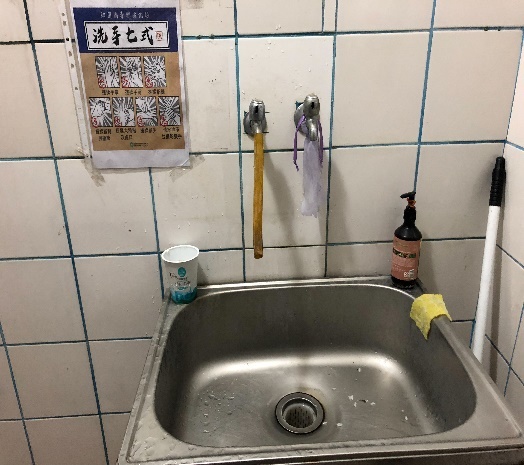 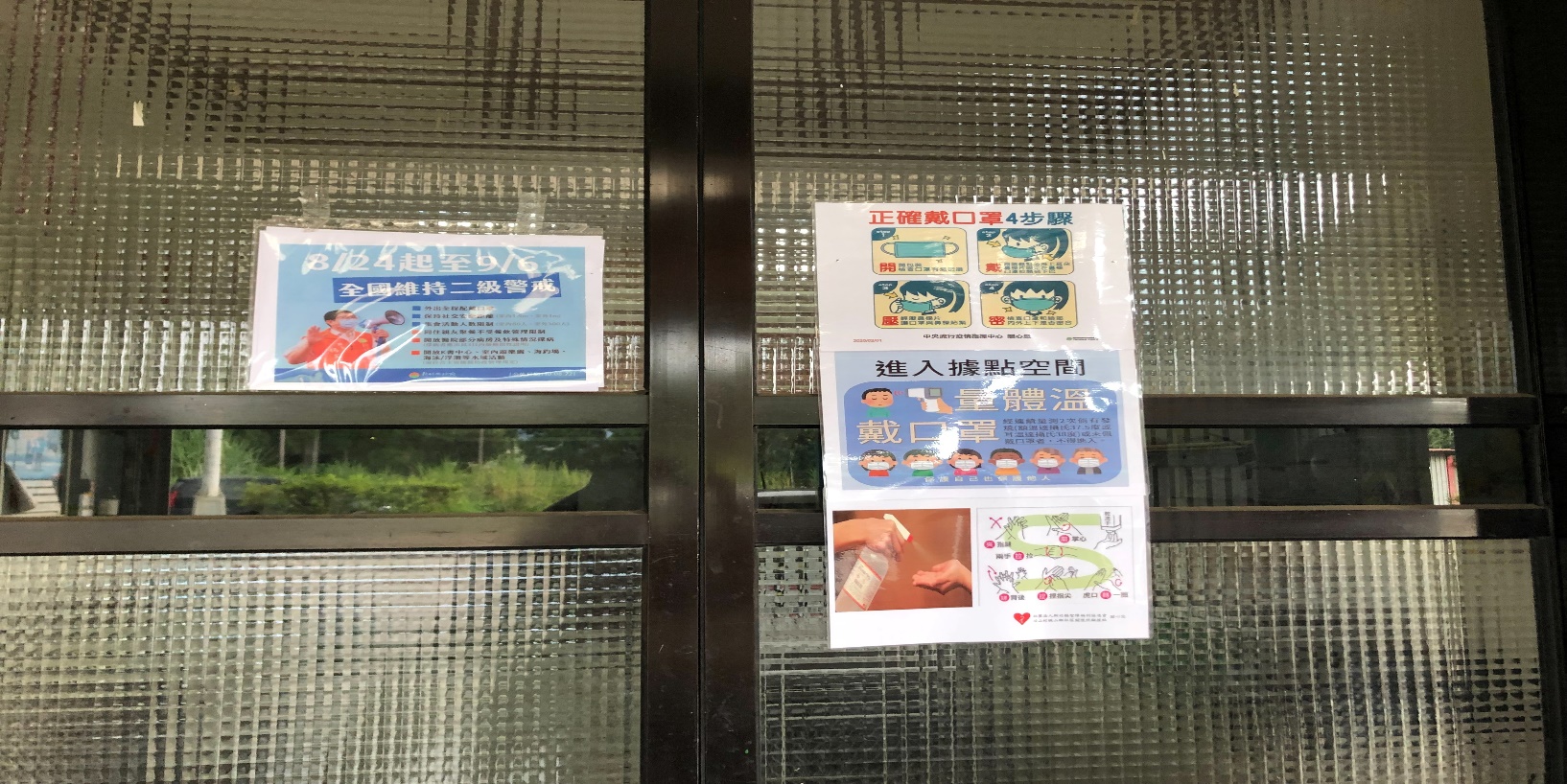 29. 活動據點內設有充足洗手設備（包括  洗手台、肥皂或手部消毒劑、酒精性乾洗手液），並注意隨時補充乾洗手液或肥皂、擦手紙等相關耗材。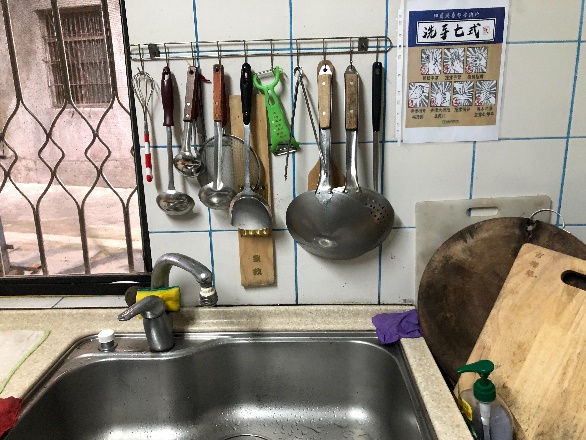 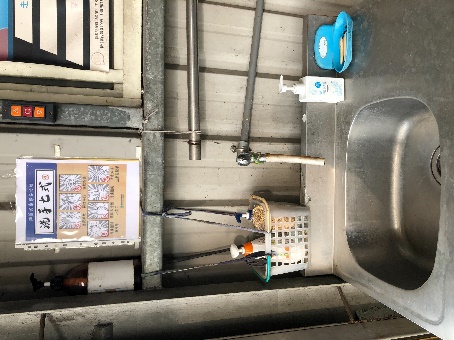 32. 拋棄式口罩、手套等於每次使用後或    有明顯髒污時妥善丟棄，不可重複使    用；護目裝備及面罩若為可重複使用    者，於每日使用後或有明顯髒污時清    潔乾淨，再以 75%酒精等適當消毒劑    進行消毒。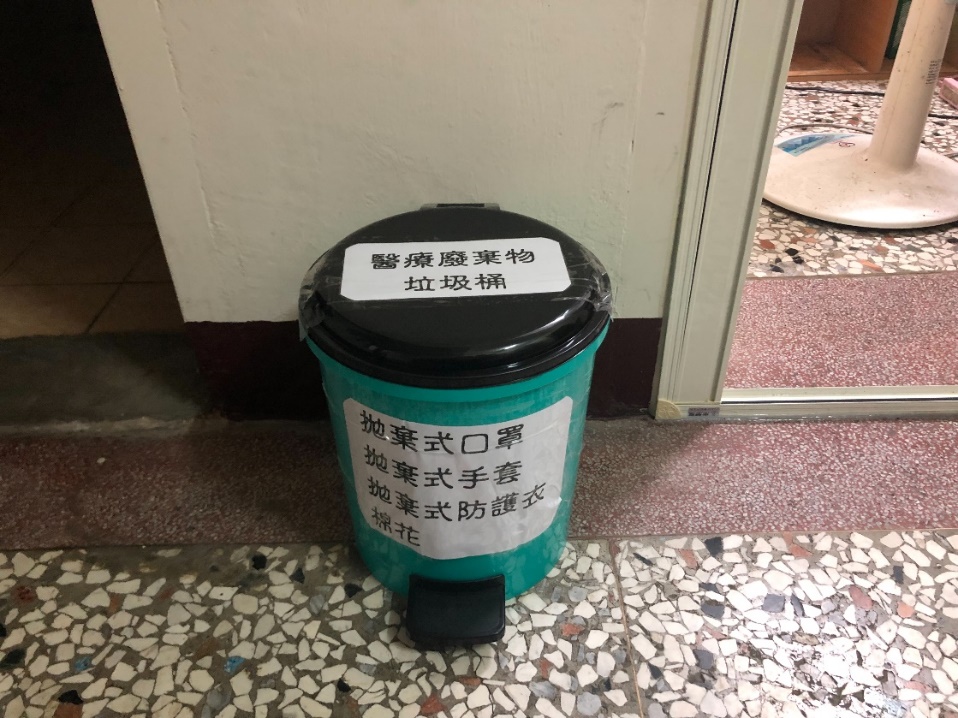 